Payment options (please select and tick one option): Please invoice me for the plan I have selected above (We will email you the invoice and you can then choose your preferred payment method such as debit or credit card, direct deposit or cheque).Super Saver Plan only: I elect to pay by direct deposit into your bank account.Please pay into bank account: BSB 082 338   Account name: Property Power Partners
Account number: 182 348 023. Include your name in the reference box when making payment.7STEPS2SUCCESS PROGRAM TERMS AND CONDITIONSPURCHASING TERMS1.	Purchase of the product is payable in full or by instalments if applicable.2.If you select the “Invoice me” payment option, you can then pay by any secure payment method that you prefer, such as debit or credit card, direct deposit or cheque on recept of our invoice.3. If you select the Easy Payment plan, we will invoice you separately for each remaining instalment when due.4.	A seven-business day cooling-off period applies from the date payment is processed. Subject to your statutory rights, after the cooling off period no refund nor cancellation of the order is permitted, and any remaining instalments are payable in accordance with the selected plan.5. You must reimburse Property Power Partners on demand for all costs and expenses incurred by it in collection costs as a result of non-payment by you, including collection agency fees and expenses and solicitor costs on an indemnity basis.
6. Property Power Partners may vary these Terms and Conditions at any time. The variations will be made effective by posting the varied Terms and Conditions on our website7STEPS2SUCCESS ON-LINE PROGRAMYou are entitled to a twelve-month log in access to the 7steps2success on-line program, commencing from the date of your enrolment, which also gives you free downloadable access to all off-the-shelf reports sold on our Lindeman Reports online shop. You will be invited to renew your membership annually at a reduced rate. UNAUTHORISED DISCLOSURE AND DISCLAIMERS1. The programs and material provided as part of or in association with these programs provide general information on the residential property market. We do not claim or intend to provide financial or personal investment advice. 2. Property Power Partners Pty Ltd recommends that you obtain financial advice specific to your situation before making any financial investment or decision based on the information contained in our programs. 

3. In providing our programs, Property Power Partners relies on information from a number of external sources. While Property Power Partners takes every care in the collection of the information and believes it to be correct it does not warrant the accuracy or completeness of its analysis and information services. 4. Property Power Partners takes no responsibility or accepts any liability for any loss or damage arising from decisions made as a result of information contained in or offered as part of our programs, or if you rely on or use any of the ideas, methods or techniques contained in or offered as part of our programs in making investment decisions.5. The information provided in our programs is the copyright and intellectual property of Property Power Partners and is made available for your personal use only. 6. Any unauthorised disclosure, use, reproduction, or distribution of the descriptive, analytical or predictive information provided to you by Property Power Partners in or offered as part of our programs is not permitted and Property Power Partners asserts its copyright. 7. There are many factors which can impact actual housing market growth and the performance of your property investments and we therefore urge intending investors to be as fully informed as possible about suburbs in which they plan to buy housing as an investment.
OFFICE CONTACT: Carolyn Tibbett carolyn@7steps2success.com.auMobile: 0425 229 763
Property Power Partners Pty LtdTrading as 7steps2success and Lindeman ReportsABN: 90 146 786 889
7 South Ave Leichhardt NSW 2040			               	www.lindemanreports.com.auENROLMENT FORM PLEASE TICK YOUR PREFERRED PLAN AND PAYMENT OPTIONSComplete Your Details:Complete Your Details:Complete Your Details:Full Name	                                                                                    Full Name	                                                                                    Full Name	                                                                                    Email AddressEmail AddressEmail AddressStreet addressSuburbState  Post Code	 PhonePhonePartner’s name (If applicable)Partner’s name (If applicable)Partner’s name (If applicable)Partner’s email addressPartner’s email addressPartner’s email address I accept the 7steps2success Program Terms and Conditions shown below and authorise my credit card to be charged according to the selected Payment Option(s) above.  X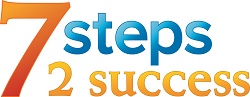 